Table 1. The sea surface wind speed and direction of Pattani weather observing at station. Data were calculated as the average during 2015 to 2017. 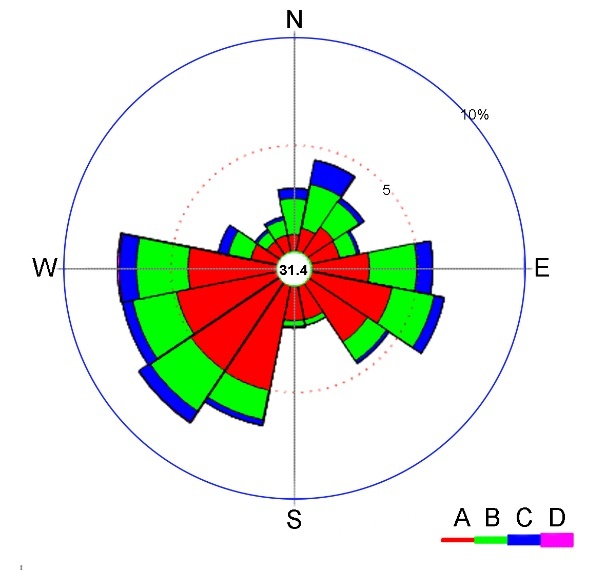 Data source: The Thai Meteorological Department, Ministry of Digital Economy and Society (http://www.aws-observation.tmd.go.th)DirectionPercentagePercentagePercentagePercentageDirectionABCDTotalN0.81.60.50.02.9NNE1.12.11.10.04.3NE1.51.40.20.03.1ENE1.40.80.10.02.3E2.82.20.70.05.7ESE3.92.00.40.06.3SE3.41.10.10.04.6SSE1.70.30.00.02.0S1.70.30.00.02.0SSW5.11.40.20.06.7SW5.02.30.60.07.9WSW4.82.10.50.07.4W4.22.40.80.17.5WNW1.21.10.50.02.8NW0.70.50.20.01.4NNW0.80.80.10.01.7Calm31.431.431.431.431.4Total40.122.46.00.1100